Publicado en Madrid el 13/02/2019 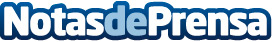 Claves fundamentales en la compra de un coche según BraintrustMuchas son las incógnitas y dudas que surgen a la hora de adquirir un coche. "¿Diésel o gasolina?, ¿realmente un eléctrico o un híbrido merecen la pena?, ¿podré ir al centro con este coche dentro de dos años?, ¿tiene sentido tener un coche en propiedad con las opciones de compartir coche que ya existen?"Datos de contacto:En Ke Medio Broadcasting912792470Nota de prensa publicada en: https://www.notasdeprensa.es/claves-fundamentales-en-la-compra-de-un-coche Categorias: Nacional Automovilismo Marketing Logística E-Commerce Recursos humanos Consumo Industria Automotriz http://www.notasdeprensa.es